Plan for dokumentasjon av pedagogisk tilrettelegging for barnehagar i Nord-Gudbrandsdal Dovre         Sel 	  Lom 	  Skjåk	  Vågå 	  Lesja	 										Blir nytta når barnehagen treng ein oversikt over tilrettelegging for eit barn. 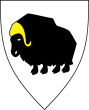 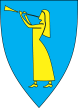 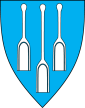 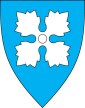 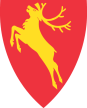 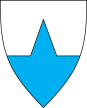 Dato: __________		___________________________________			___________________________________				Underskrift ansvarleg pedagog				Underskrift styrarNamn:Fødd:Barnehage: Ansvarleg pedagog:Styrkingstiltak:Dato for evaluering: Hovudmål:Drøfta med føresette (dato):Samarbeidande instansar: Delmål (kva):Delmål (kva):Arbeidsmåte/metodikk(korleis):Organisering/hjelpemiddel (kor ofte, kor, kva treng du, lærestoff):Evaluering (riktige mål, er måla nådd, behov for anna organisering eller andre hjelpemidlar mm):1.Dato:2.Dato3.Dato: